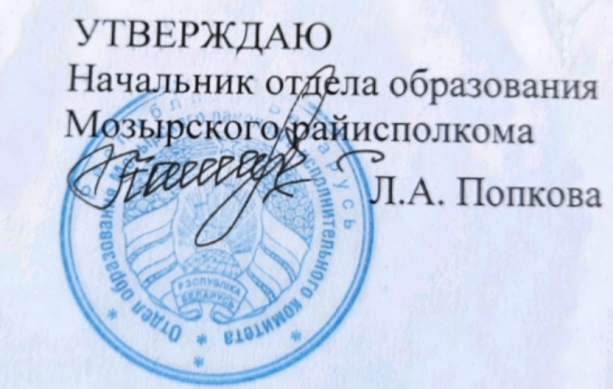 Задания первого этапа республиканской олимпиадыпо английскому языку 2021/2022 учебный годXI класс Письменная работаКоличество – 80 балловI. You are going to read a newspaper article about a Spanish design student in London. Eight sentences have been removed from the article. Choose from the sentences A-I the one which fits each gap (1-8). There is one extra sentence which you do not need to use. (8 points) * RCA stands for the Royal College of ArtDesigner LivingIt is hard to tell whether Hector Serrano is very serious or just has a dry sense of humour. When you enter his flat you are greeted in two languages. 'Hallo,' he says in a thick Spanish accent, as he opens the front door in his green glasses, brown woolly jumper, and orange leather slippers. 1____.Serrano graduated from the RCA's* Product Design MA course that year. While he was still there he won the £16,000 Peugeot Design Award, beating his tutor Roberto Feo. 2_______.It is difficult to get into the house because the hall is cluttered with their bikes and there are piles of books and papers everywhere.3______.The walls are all brightly coloured, paper bags are used as lampshades and unusual self-built furniture fills every room.Serrano's workshop is in his bedroom.4_______.'They are Mr Potatohead's glasses', I am informed. Was it Mr Potatohead, then that gave him the idea for his successful design, a soft, squeezable lamp that won him the Peugeot award? 'No' he replies, picking up and squeezing a red stress ball. 'This was'.Serrano has other designs on display such as his new but unfinished 'top secret' design on his wardrobe clothes rail. 5_______.It is made from strips of plastic stuffed into a clear nylon net, which hangs from the ceiling. There's a drinking bottle based on the traditional Spanish botijos. It looks like a plastic bottle but is made in white pottery and has a spout and handle. 'It can be used as a drinking bottle' says Serrano, raising it to his lips, 'or as a jug'. He bends over and pours the water into a glass.Serrano has only been in London two years. 6_________. Someone had told him design was nice and easy, and he was fed up with studying Physics, Maths and Literature.7_________. Unsurprisingly, though, poor Serrano misses the Spanish sun and paella. Otherwise, he's very happy. The only thing that upsets him is those open-backed buses in London. 'It might be a tradition but they are very, very dangerous'. 8_________.A	On the bench, there's a tiny pair of glasses similar to Serrano's own.B	He arrived here from Valencia with good reports of the RCA from a friend.C	He still lives with two RCA student friends in a rented house in Queen's Park.D	In the corner, there is a strange looking hanging lamp.E	It is not clear if he is being serious or not.F	'Bonjour' reads the doormat.G	It's obvious that this is the flat of design students.H	He wanted to study something more creative.I	This design won him the Peugeot award.II. Complete the second sentence so that it has a similar meaning to the first sentence, using the word given. Do not change the word given. (10 points)1. You had better get some professional advice. wereIf___________________________________________________________________2. I didn't agree with the idea. favourI_____________________________________________________________the idea.3. Mark was so sad that he didn’t eat anything.sadnessSuch ___________________________________________ that he didn’t eat anything.4. There is no way I’ll talk to him again.accountOn ______________________________________________________ to him again.5. He’s a very noisy boy; I can’t tolerate him anymore.upHe’s a very noisy boy; I can’t _________________________________ him anymore.6. You’re always complaining about your work.complaintsYou’re _____________________________________________________ your work.7. The car has to be repaired.needsThe _________________________________________________________ repaired.8. Can I stay with you for a week?putCan _______________________________________________________ for a week?9.They enjoyed playing football.timeThey ___________________________________________________________ football.10. If he hadn’t reacted so quickly, we would have been killed.reactionBut __________________________________________, we would have been killed.III. Think of ONE word that can fit all three sentences (10 points)1. Glaciers provide vital evidence of climate ________________________ .   What you need is not pills but a simple _____________________ of scene.   If you need money, there’s some spare ____________________ in my coat pocket.2. A meal at the restaurant will cost you an ________________ and a leg.   I’ve got a list of people to phone as long as your _______________ .   If you keep jumping on the ____________ of the chair like that, you’ll break it.3. The house __________ south, with a beautiful view of the sea.   Sanchez ____________ Martinez in the final of the tournament, and won.   Wendy finally _______________ up to the fact that Fred wouldn’t be coming back.4. Would you __________________ the baby for me while I go to the shop?   I don’t ______________ doing the washing up, but I object to drying the dishes as well!   It’s nothing to do with you, so why don’t you ______________ your own business?5. Let’s go down to the river. It’s a really nice __________ for a picnic.   I’m afraid I’m going to be late. I’m having a _______ of bother with my car.   The evening in Blackpool was the only bright _________ in an otherwise     disappointing holiday.IV. Open the brackets putting the verb in the correct tense and voice form (14 points)If it 1) _______________ (not/be) for Louis, Joan 2) ____________________ (never/survive) her trip to Paris last month. She 3) __________________ (not/meet) him before, but she 4) _____________ ( be) certainly glad that she had by the end of her stay. The first thing that 5) ___________________ (happen) was that the hotel where she 
6) _______________ (plan) to stay 7) _________________ (never/receive) her booking, so they had no room for her. Then, as she 8) _________________ (try) to get a taxi to take her to another hotel, someone on a motorbike 9) ________________ (snatch) her bag with all her tickets and credit cards in it. As her French 10) _______________ (be) quite rusty, she 11) __________________ (not/know) how to explain what 12) _______________ (happen). It was then that Louis 13) _________________ (approach) her and 14) _______________ (introduce) himself.V. Fill ONE suitable word in each numbered space of the following passage (9points)Planets beyond our solar systemThroughout history we have wondered about the possibility (1) 		life beyond the Earth. It is only in recent years, however, that advances in technology (2) 		 revealed the existence of extrasolar planets (or ‘exoplanets’); (3) 		is to say, planets which orbit not our own Sun, but other stars in the universe. So (4)______________, astronomers have identified a few thousand exoplanets, but believe that billions more exist.Although many astronomers believe that a large number of planets in the universe are capable of supporting (5) _____________kind of living organism, whether or not life has developed on any of them (6) ___________	not yet known. An essential requirement for life is liquid water. (7) ______ a planet is to have liquid water on its surface, its temperature must be (8)_________too hot nor too cold. However, (9)______________a planet, other than the Earth, has yet to be discovered.VI. Look at the following sentences and choose the correct definition for the words and expressions in bold (8 points)Politicians try to be careful not to wash their dirty linen in public.tell dreadful personal secrets about themselves and their familysay bad things about other politiciansdrink, smoke or do other things that people might not likeThe estate agent tried to pull the wool over our eyes.to charge us too much moneyto take our money without giving them anything in returnto deceive us by not telling us the true facts3. I don't have any cash with me. Do you take plastic?chequescredit cards and chargecardsU.S. dollars4. We spent our last holiday under canvas.in a beach resortin a very cheap hotelin a tent5. We turfed out our old office furniture.soldthrew outburnt6. The thief had a cast-iron alibi.an alibi that cannot be disproved.a very weak alibia very unlikely alibi7.  She will have to steel herself to say what happened.she'll have to pretend to be sadshe'll have to refuse to say what happenedshe'll have to get ready to do something that she does not like8. A lot of young people end up living in cardboard city.a place where homeless people build themselves shelters out of pieces of cardboardtheir parents' homewith their girl friend or boy friendVII. Use the correct article where necessary (a, an, the -) (12 points)1.___ Manila is ___ capital of ___ Philippines.2. ___ Andes is a mountain range in ___ South America.3. She spent ___ morning working in ____ library. 4. On ___ top of all, one child was in ____bed with ____pneumonia.5. Usually, it is ___ matter of discussing things we reach ___ agreement.VIII. Use the words in brackets to form new suitable words in the provided spaces (9 points)My Ideal Work EnvironmentI believe a work culture that matches employees' (1) __________________ (PERSON) is vital for workers' job (2)_____________________ (SATISFY) as well as for a company's business success. My ideal work environment is creative, fun and relaxed. At work, I always feel (3) ________________________ (APPRECIATE) and there is a spirit of teamwork and positive energy. I respect my boss for his or her qualities of (4)_____________________ (LEADER) integrity and friendly positive nature. I know I can make a real (5) ___________________ (CONTRIBUTE) by using my unique talents and skills in order to make a difference in a company which is focused on achieving clearly defined (6) _______________ (OBJECT). My team and the company work together to introduce (7) _______________ (TECHNOLOGY) innovations. Within the company, each member of the (8) ________________ (WORK) is given the chance to learn and develop new skills to help the company achieve its goals.1 look forward to coming to work every day because I am an (9)_______________ (ESSENCE) part of an organisation whose work I believe in. I face new opportunities and challenges every day.